　　　　　 ２０１９年５月２７日　学生支援会受付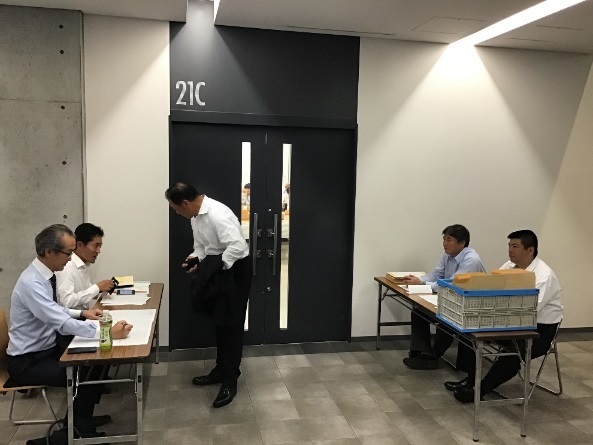 　　　第一部栗原先生によるインターンシップの概要説明　黒沼副会長の開会挨拶　　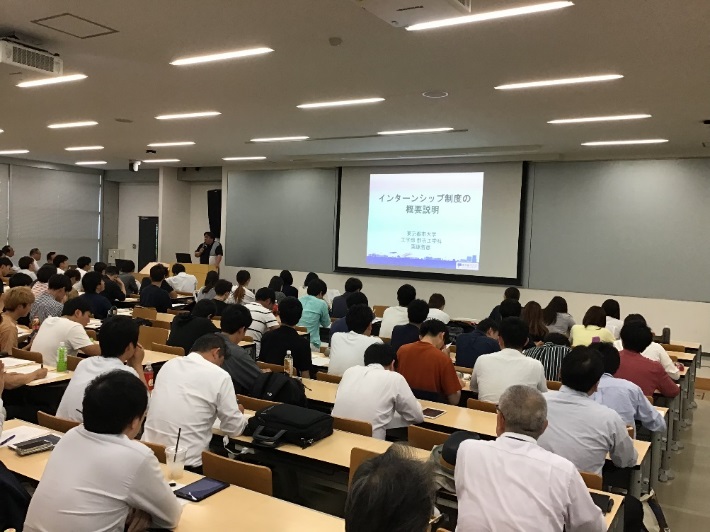 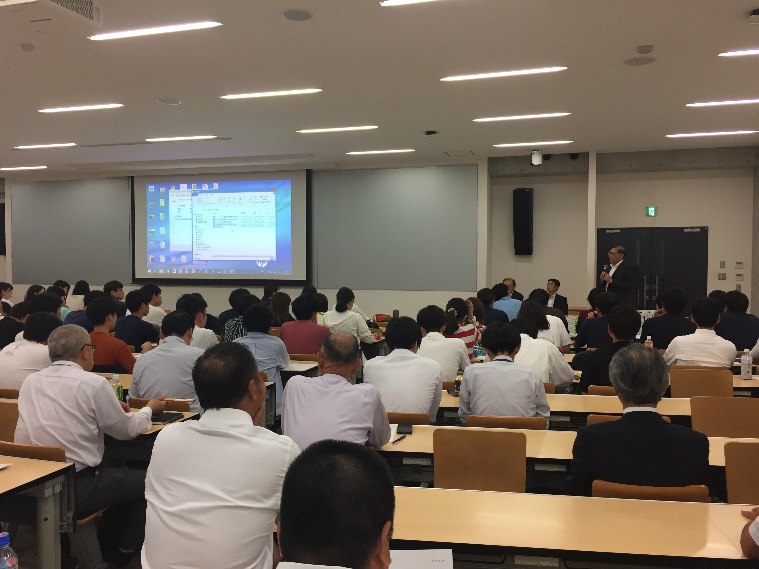 　　　　　インターンシップご紹介駒井ハルテック様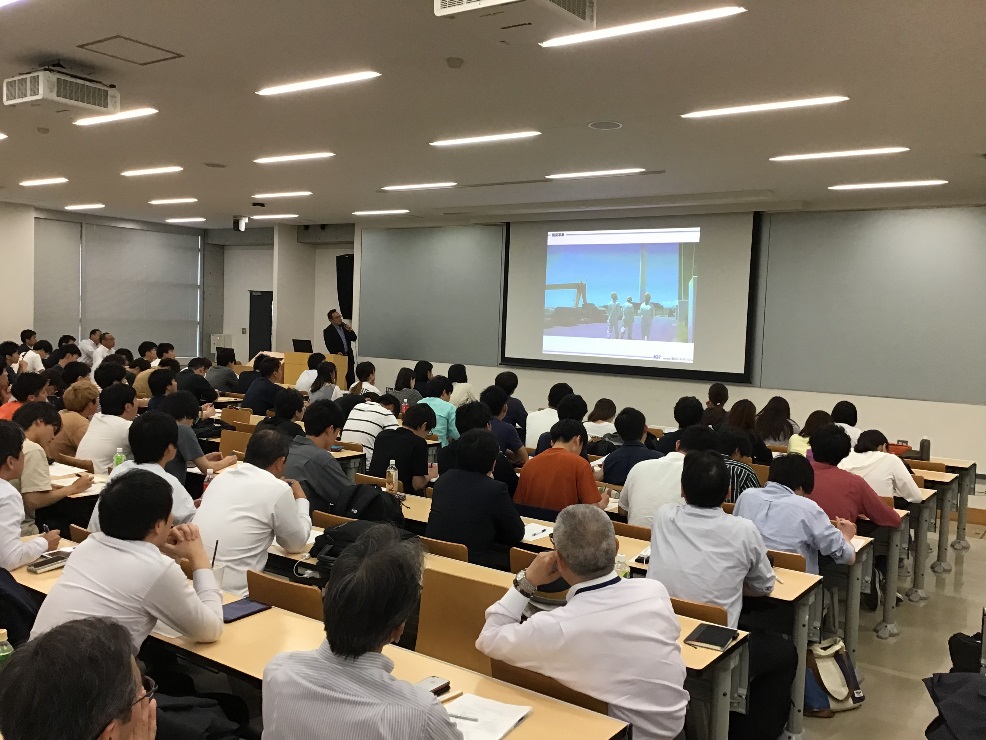 インターンシップご紹介アジア共同設計様　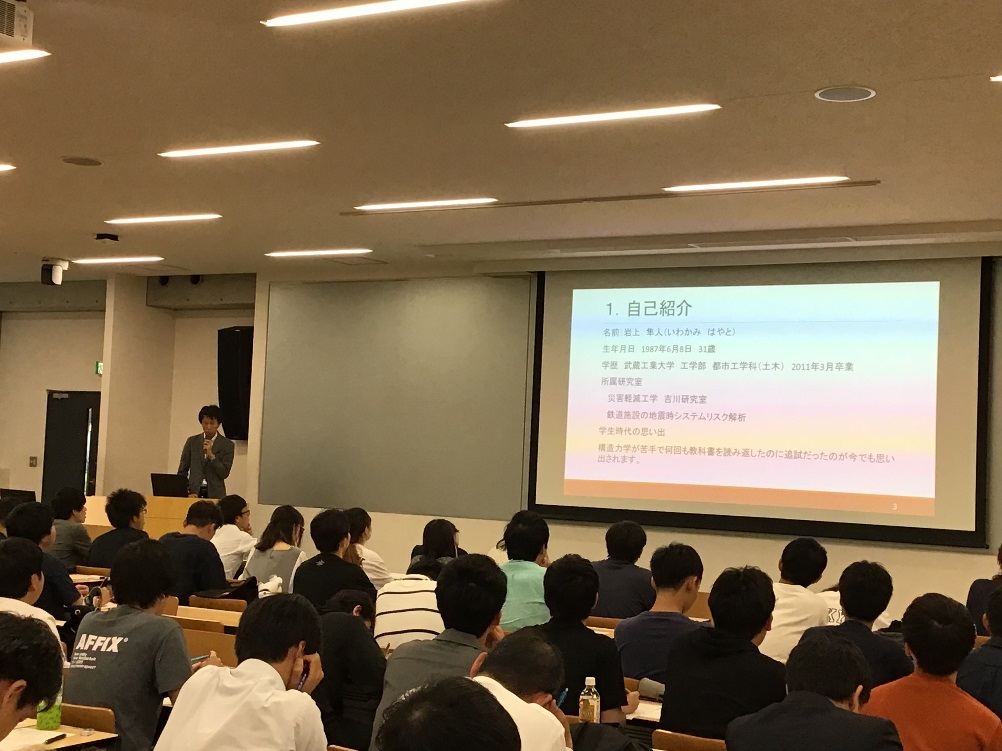 　　　　横須賀市役所様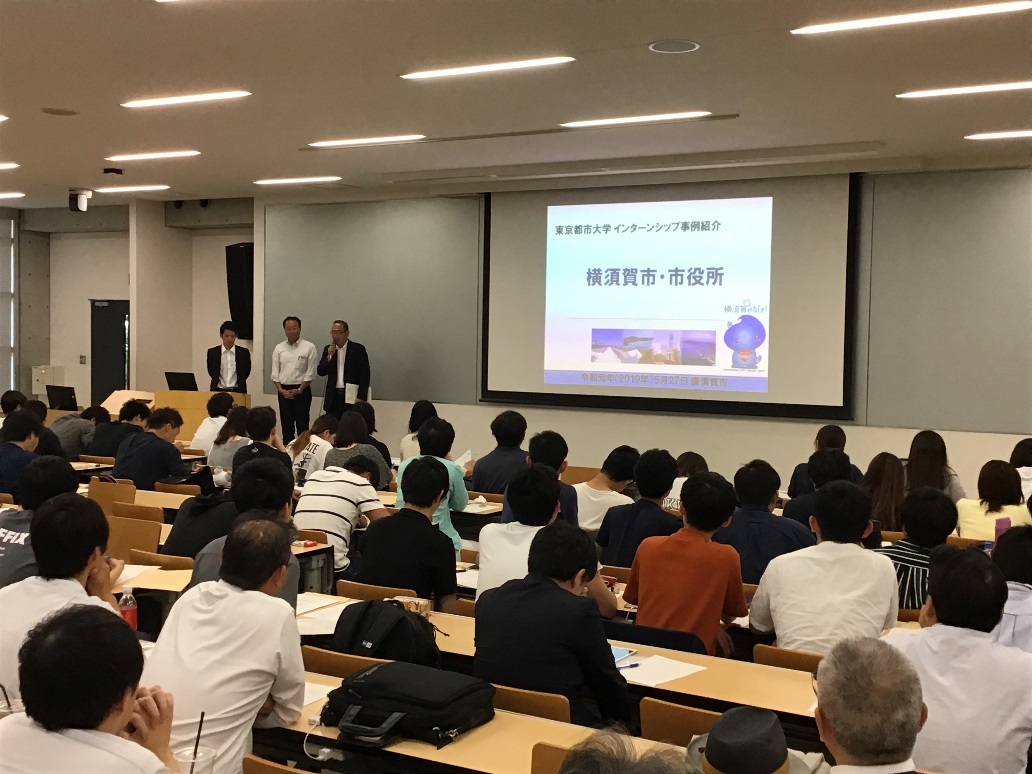 インターンシップ経験者によるメッセージ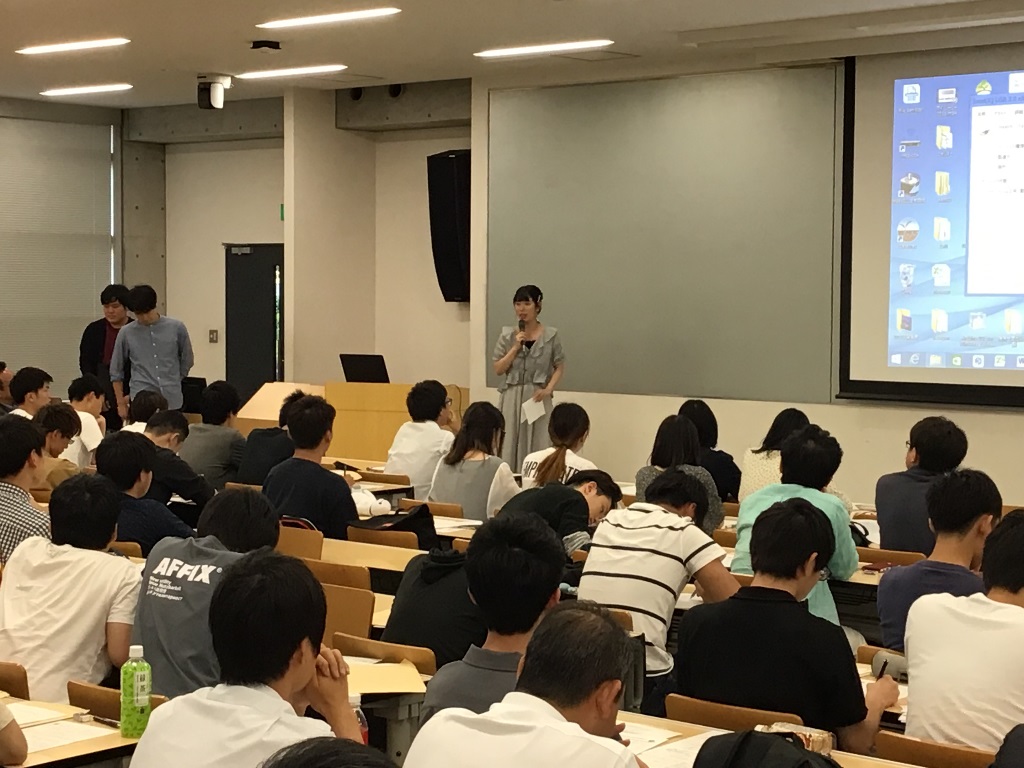 　　　　　第二部皆川緑土会会長　による乾杯の音頭　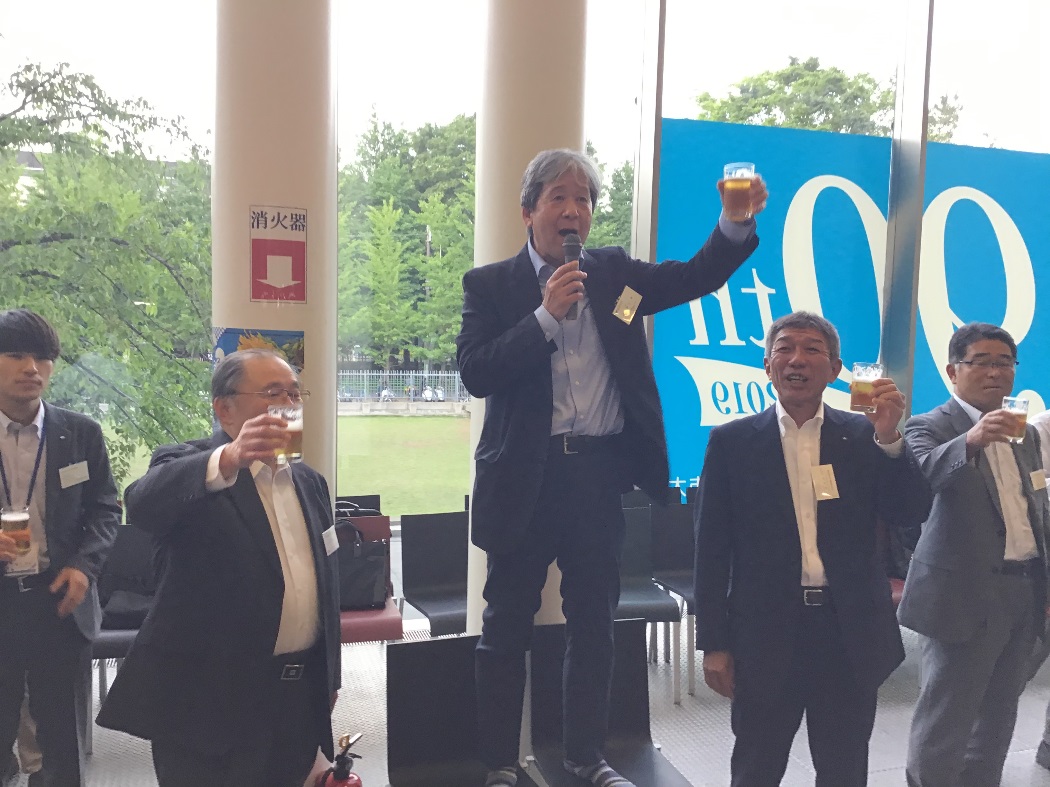 懇親会模様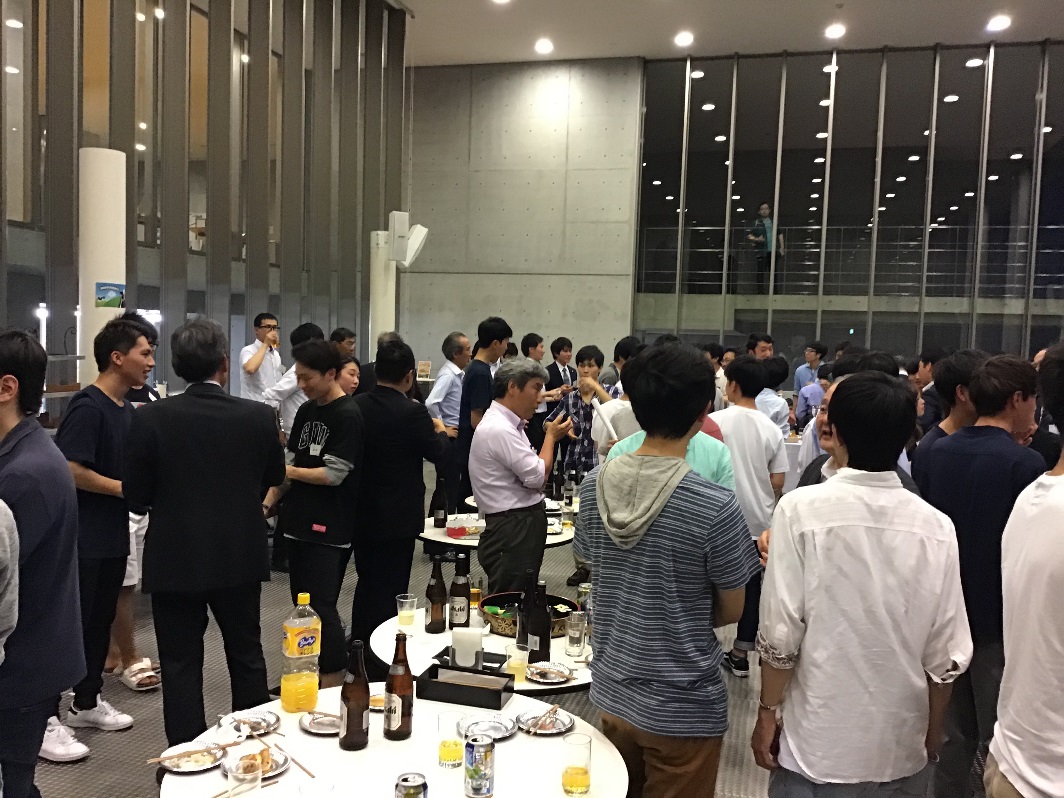 懇親会の模様学生さんも少々緊張してますね、コミュニケーションとりましょう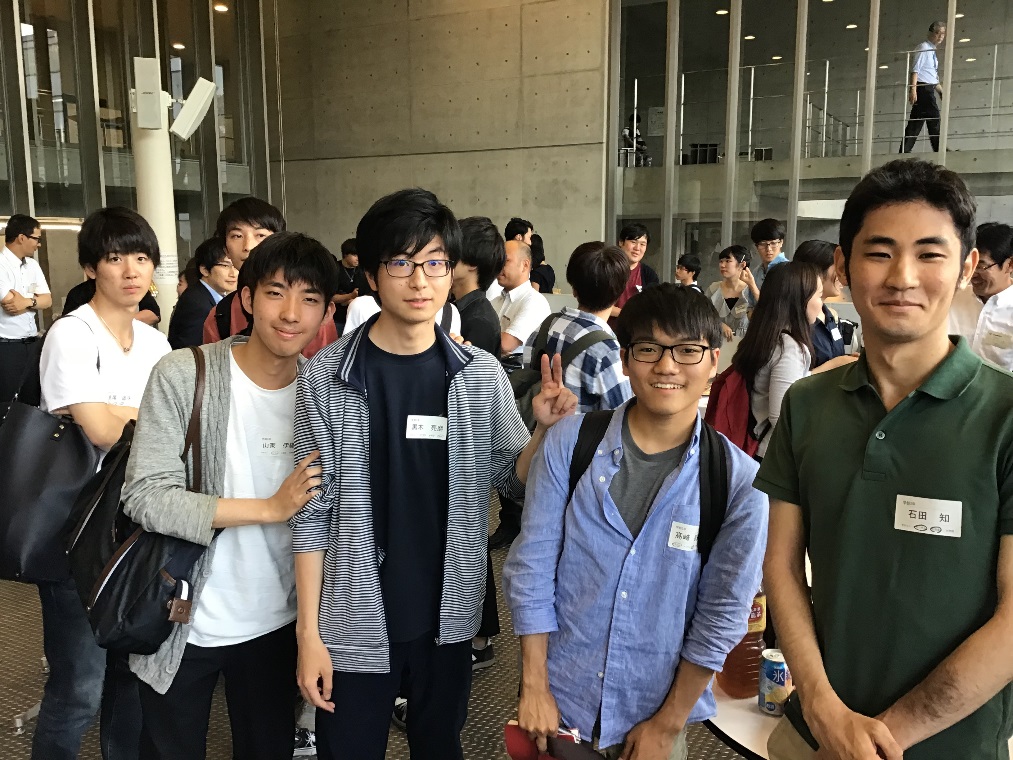 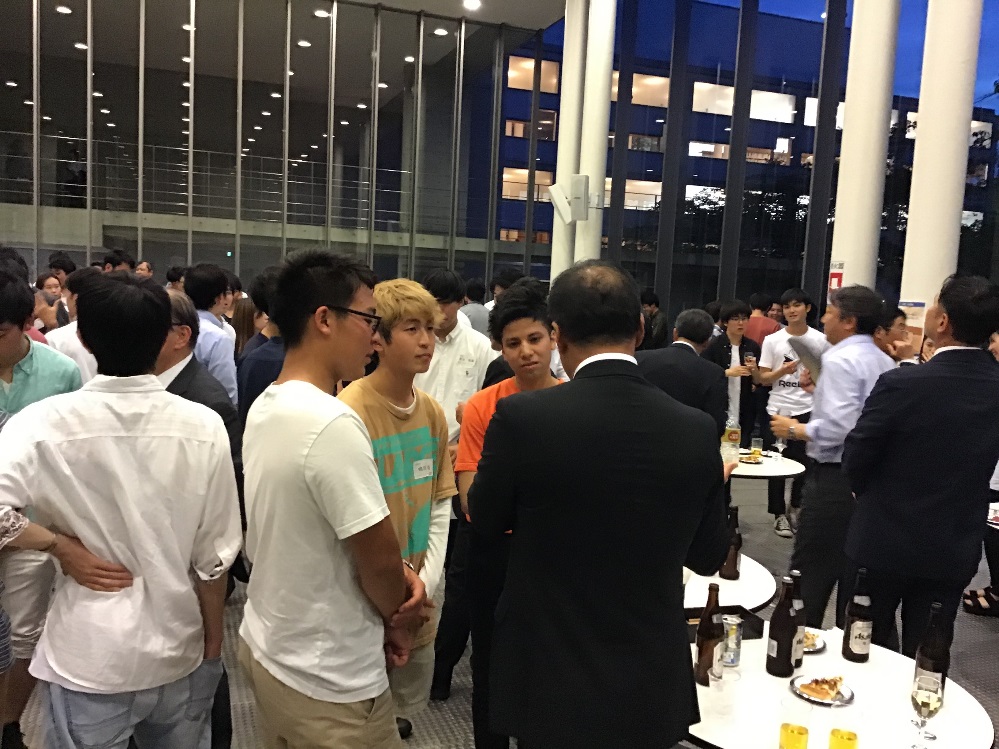 中締めの挨拶　学生支援会勝田会長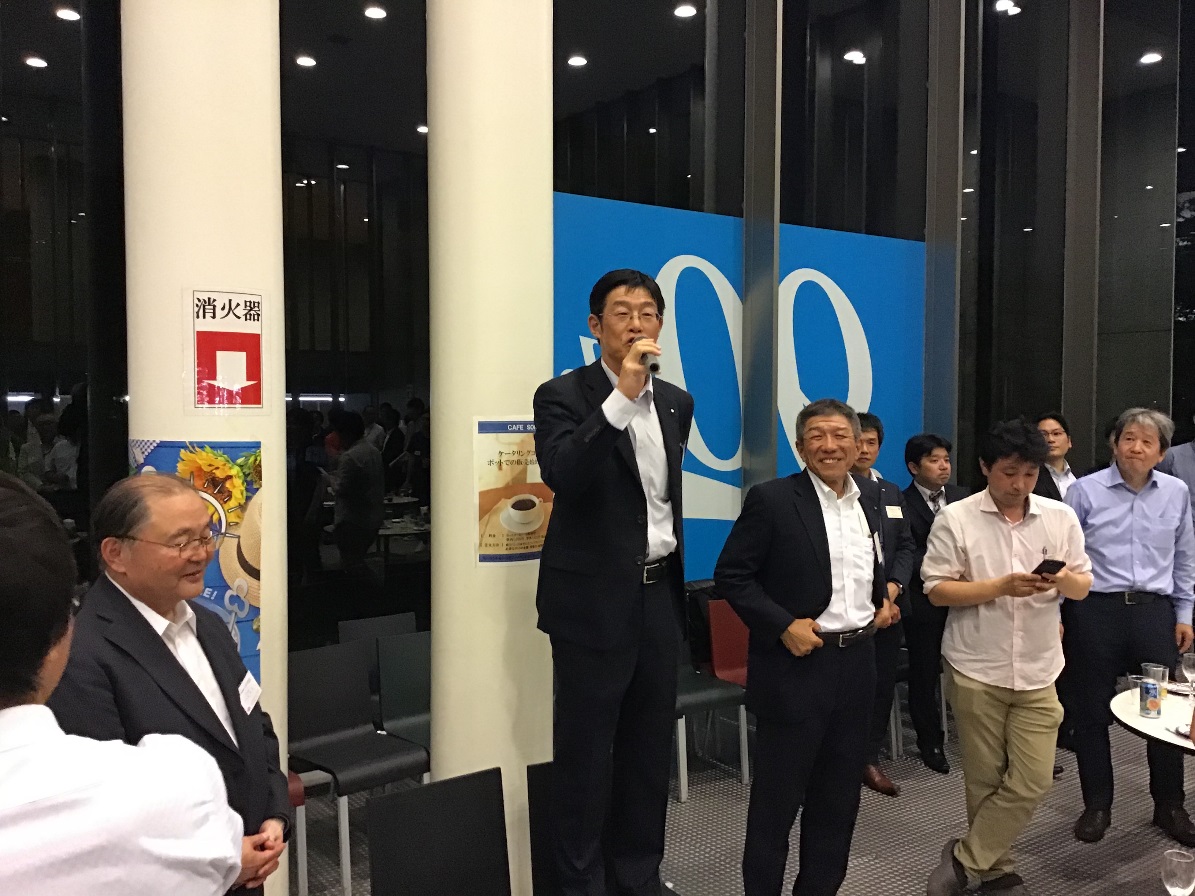 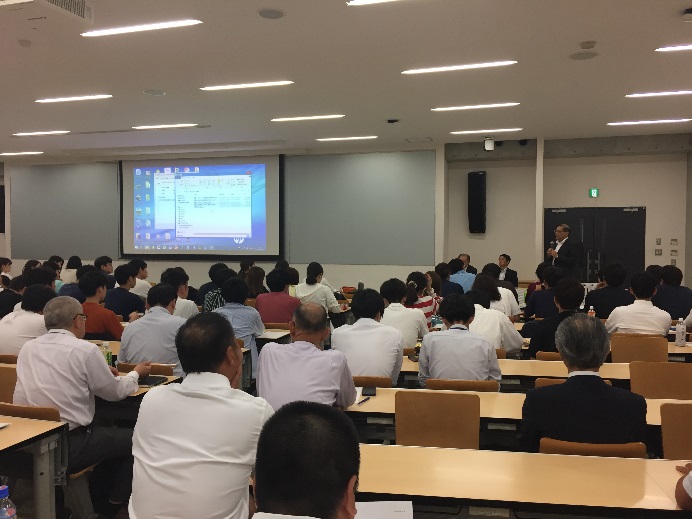 